GuidanceThe following examples are intended to provide guidance only; they are not an exhaustive list of requirements for technical evaluation, but are designed to highlight the level of knowledge expected for particular topics.Knowledge of the working environment must also be demonstrated. This should cover a range of utility sites.Legislation and environmental considerationsThe person being evaluated should have a working knowledge of the following:Health and Safety at Work etc. Act 1974 (HASAWA)Management of Health and Safety at Work Regulations 1999 (MHSWR)The Electricity Safety, Quality and Continuity Regulations 2002  and 2006 amended Electricity at Work Regulations 1989Personal Protective Equipment at Work Regulations 1992 (PPE Regulations)Manual Handling Operations Regulations 1992 Control Of Substances Hazardous to Health Regulations (COSHH)The Health and Safety (First-Aid) Regulations 1981Reporting of Injuries Diseases Dangerous Occurrence Regulations (RIDDOR)Work at Height Regulations 2005ENA-TS 43-8ENA Electrical Technical Reports(ETR) 132 and 136HSE Guidance notes GS6 and HSG47 and HSG 85Electricity Supply Industry Safety Rules Electricity Supply Industry Engineering Recommendation GS55/3 and BS EN  50110-1New Roads and Street Works Act (NRSWA)Provision and use of Work Equipment Regulations 1998 (PUWER)Lifting Operations and Lifting Equipment Regulations 1998 (LOLER)Wildlife and Countryside Act Wildlife and Countryside (Amendment) Act 1991Countryside and Rights of Way Act 2000Conservation of Habitats and Species Regulations 2010Natural Environment and Rural Communities Act 2006Forestry Act 1967European Protected Species Directive 2007Knowledge must be demonstrated of Risk Assessment, First Aid, PPE, and PUWER regulation 9. This should also include detailed knowledge of PPE and DNO safety Rules applicable to Arboriculture operations in vicinity of Electricity Distribution Networks.Familiarity of arboriculture pruning standards e.g. BS3998.Familiarity with environmental legislation e.g. Countryside and Wildlife Act, Countryside Rights of Way. Accurate assessment of site Applicants will be required to carry out a site specific and electrical risk assessment in vicinity of an overhead line (can be a simulated line).Applicant will be expected to demonstrate knowledgerelating to:Legislation and good practiceSurvey and permissionWildlife and environmentUse of electrical maps and straight line diagramsPractical demonstration:Applicants will need to be able to Produce an accurate line span surveyAccurately identify tree species and electrical classificationIssue clear work instructions via paperwork to a clear, unambiguous and measurable standard.Technical Evaluation Record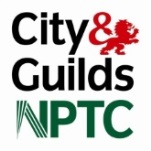 Technical Evaluation RecordTechnical Evaluation RecordTechnical Evaluation RecordTechnical Evaluation RecordTechnical Evaluation RecordTechnical Evaluation RecordTechnical Evaluation RecordTechnical Evaluation RecordTechnical Evaluation RecordTechnical Evaluation RecordTechnical Evaluation RecordTechnical Evaluation RecordQUALIFICATIONUtility Arboriculture Surveyor, Practices & PrinciplesUtility Arboriculture Surveyor, Practices & PrinciplesUtility Arboriculture Surveyor, Practices & PrinciplesUtility Arboriculture Surveyor, Practices & PrinciplesQualification Code:  Qualification Code:  Qualification Code:  Qualification Code:  Qualification Code:  AUA10AUA10AUA10QUALIFICATIONUtility Arboriculture Surveyor, Practices & PrinciplesUtility Arboriculture Surveyor, Practices & PrinciplesUtility Arboriculture Surveyor, Practices & PrinciplesUtility Arboriculture Surveyor, Practices & PrinciplesUnits: Units: Units: Units: Units: UA5.1 & 5.2UA5.1 & 5.2UA5.1 & 5.2Assessor Name:Technical Verifier Name:Technical Verifier Name:Technical Verifier Name:Technical Verifier Name:Technical Verifier Name:Assessor No:Technical Verifier No:Technical Verifier No:Technical Verifier No:Technical Verifier No:Technical Verifier No:Start Time:Location:Location:Location:Location:Location:End Time: Invoice To: (Include Centre name if applicable)Invoice To: (Include Centre name if applicable)Invoice To: (Include Centre name if applicable)Invoice To: (Include Centre name if applicable)Invoice To: (Include Centre name if applicable)CRITERIA:(See guidance notes on next sheet)CRITERIA:(See guidance notes on next sheet)CRITERIA:(See guidance notes on next sheet)CRITERIA:(See guidance notes on next sheet)CRITERIA:(See guidance notes on next sheet)PERFORMANCE EVALUATION (Circle):PERFORMANCE EVALUATION (Circle):PERFORMANCE EVALUATION (Circle):PERFORMANCE EVALUATION (Circle):PERFORMANCE EVALUATION (Circle):COMMENTS:COMMENTS:COMMENTS:Knowledge relevant legislationKnowledge relevant legislationKnowledge relevant legislationKnowledge relevant legislationKnowledge relevant legislation12345Risk Assessment, legal and environmental considerationsRisk Assessment, legal and environmental considerationsRisk Assessment, legal and environmental considerationsRisk Assessment, legal and environmental considerationsRisk Assessment, legal and environmental considerations12345Risk Assessments :generic, site specific and electrical Risk Assessments :generic, site specific and electrical Risk Assessments :generic, site specific and electrical Risk Assessments :generic, site specific and electrical Risk Assessments :generic, site specific and electrical 12345Knowledge and experience of professional work environment On Utility Arb sites within DNO or contractual. Knowledge and experience of professional work environment On Utility Arb sites within DNO or contractual. Knowledge and experience of professional work environment On Utility Arb sites within DNO or contractual. Knowledge and experience of professional work environment On Utility Arb sites within DNO or contractual. Knowledge and experience of professional work environment On Utility Arb sites within DNO or contractual. 12345Knowledge of utility pruning methods and justification of restricted cutsKnowledge of utility pruning methods and justification of restricted cutsKnowledge of utility pruning methods and justification of restricted cutsKnowledge of utility pruning methods and justification of restricted cutsKnowledge of utility pruning methods and justification of restricted cuts12345Knowledge of tree categorization and permitted procedures including use of designated observer Knowledge of tree categorization and permitted procedures including use of designated observer Knowledge of tree categorization and permitted procedures including use of designated observer Knowledge of tree categorization and permitted procedures including use of designated observer Knowledge of tree categorization and permitted procedures including use of designated observer 12345Understanding of electrical maps and straight-line diagramsUnderstanding of electrical maps and straight-line diagramsUnderstanding of electrical maps and straight-line diagramsUnderstanding of electrical maps and straight-line diagramsUnderstanding of electrical maps and straight-line diagrams12345Knowledge of utility surveying legislation and good practiceKnowledge of utility surveying legislation and good practiceKnowledge of utility surveying legislation and good practiceKnowledge of utility surveying legislation and good practiceKnowledge of utility surveying legislation and good practice12345Knowledge of survey and permission requirementsKnowledge of survey and permission requirementsKnowledge of survey and permission requirementsKnowledge of survey and permission requirementsKnowledge of survey and permission requirements12345Produce a line span survey, Produce a line span survey, Produce a line span survey, Produce a line span survey, Produce a line span survey, 12345Work instructions, prepare paperwork to a clear, unambiguous and measurable standard.Work instructions, prepare paperwork to a clear, unambiguous and measurable standard.Work instructions, prepare paperwork to a clear, unambiguous and measurable standard.Work instructions, prepare paperwork to a clear, unambiguous and measurable standard.Work instructions, prepare paperwork to a clear, unambiguous and measurable standard.12345PERFORMANCE EVALUATION COLUMN TOTALS:PERFORMANCE EVALUATION COLUMN TOTALS:PERFORMANCE EVALUATION COLUMN TOTALS:PERFORMANCE EVALUATION COLUMN TOTALS:PERFORMANCE EVALUATION COLUMN TOTALS:= TOTAL SCORE:= TOTAL SCORE:Result of Technical  Evaluation (tick):Result of Technical  Evaluation (tick):PASSTOTAL SCORE REQUIRED TO ACHIEVE ASSESSOR STATUS:(NB. ACHIEVED IN PERFORMANCE EVALUATION COLUMNS 4 & 5 ONLY) TOTAL SCORE REQUIRED TO ACHIEVE ASSESSOR STATUS:(NB. ACHIEVED IN PERFORMANCE EVALUATION COLUMNS 4 & 5 ONLY) TOTAL SCORE REQUIRED TO ACHIEVE ASSESSOR STATUS:(NB. ACHIEVED IN PERFORMANCE EVALUATION COLUMNS 4 & 5 ONLY) TOTAL SCORE REQUIRED TO ACHIEVE ASSESSOR STATUS:(NB. ACHIEVED IN PERFORMANCE EVALUATION COLUMNS 4 & 5 ONLY) TOTAL SCORE REQUIRED TO ACHIEVE ASSESSOR STATUS:(NB. ACHIEVED IN PERFORMANCE EVALUATION COLUMNS 4 & 5 ONLY) TOTAL SCORE REQUIRED TO ACHIEVE ASSESSOR STATUS:(NB. ACHIEVED IN PERFORMANCE EVALUATION COLUMNS 4 & 5 ONLY) TOTAL SCORE REQUIRED TO ACHIEVE ASSESSOR STATUS:(NB. ACHIEVED IN PERFORMANCE EVALUATION COLUMNS 4 & 5 ONLY) TOTAL SCORE REQUIRED TO ACHIEVE ASSESSOR STATUS:(NB. ACHIEVED IN PERFORMANCE EVALUATION COLUMNS 4 & 5 ONLY) TOTAL SCORE REQUIRED TO ACHIEVE ASSESSOR STATUS:(NB. ACHIEVED IN PERFORMANCE EVALUATION COLUMNS 4 & 5 ONLY) 44Result of Technical  Evaluation (tick):Result of Technical  Evaluation (tick):FAIL TOTAL SCORE REQUIRED TO ACHIEVE ASSESSOR STATUS:(NB. ACHIEVED IN PERFORMANCE EVALUATION COLUMNS 4 & 5 ONLY) TOTAL SCORE REQUIRED TO ACHIEVE ASSESSOR STATUS:(NB. ACHIEVED IN PERFORMANCE EVALUATION COLUMNS 4 & 5 ONLY) TOTAL SCORE REQUIRED TO ACHIEVE ASSESSOR STATUS:(NB. ACHIEVED IN PERFORMANCE EVALUATION COLUMNS 4 & 5 ONLY) TOTAL SCORE REQUIRED TO ACHIEVE ASSESSOR STATUS:(NB. ACHIEVED IN PERFORMANCE EVALUATION COLUMNS 4 & 5 ONLY) TOTAL SCORE REQUIRED TO ACHIEVE ASSESSOR STATUS:(NB. ACHIEVED IN PERFORMANCE EVALUATION COLUMNS 4 & 5 ONLY) TOTAL SCORE REQUIRED TO ACHIEVE ASSESSOR STATUS:(NB. ACHIEVED IN PERFORMANCE EVALUATION COLUMNS 4 & 5 ONLY) TOTAL SCORE REQUIRED TO ACHIEVE ASSESSOR STATUS:(NB. ACHIEVED IN PERFORMANCE EVALUATION COLUMNS 4 & 5 ONLY) TOTAL SCORE REQUIRED TO ACHIEVE ASSESSOR STATUS:(NB. ACHIEVED IN PERFORMANCE EVALUATION COLUMNS 4 & 5 ONLY) TOTAL SCORE REQUIRED TO ACHIEVE ASSESSOR STATUS:(NB. ACHIEVED IN PERFORMANCE EVALUATION COLUMNS 4 & 5 ONLY) 44TECHNICAL VERIFIER COMMENTS Please continue on reverse if necessaryTECHNICAL VERIFIER COMMENTS Please continue on reverse if necessaryTECHNICAL VERIFIER COMMENTS Please continue on reverse if necessaryTECHNICAL VERIFIER COMMENTS Please continue on reverse if necessaryTECHNICAL VERIFIER COMMENTS Please continue on reverse if necessaryTECHNICAL VERIFIER COMMENTS Please continue on reverse if necessaryTECHNICAL VERIFIER COMMENTS Please continue on reverse if necessaryTECHNICAL VERIFIER COMMENTS Please continue on reverse if necessaryTECHNICAL VERIFIER COMMENTS Please continue on reverse if necessaryTECHNICAL VERIFIER COMMENTS Please continue on reverse if necessaryTECHNICAL VERIFIER COMMENTS Please continue on reverse if necessaryTECHNICAL VERIFIER COMMENTS Please continue on reverse if necessaryTECHNICAL VERIFIER COMMENTS Please continue on reverse if necessaryASSESSOR COMMENTS:Please continue on reverse if necessaryASSESSOR COMMENTS:Please continue on reverse if necessaryASSESSOR COMMENTS:Please continue on reverse if necessaryASSESSOR COMMENTS:Please continue on reverse if necessaryASSESSOR COMMENTS:Please continue on reverse if necessaryASSESSOR COMMENTS:Please continue on reverse if necessaryASSESSOR COMMENTS:Please continue on reverse if necessaryASSESSOR COMMENTS:Please continue on reverse if necessaryASSESSOR COMMENTS:Please continue on reverse if necessaryASSESSOR COMMENTS:Please continue on reverse if necessaryASSESSOR COMMENTS:Please continue on reverse if necessaryASSESSOR COMMENTS:Please continue on reverse if necessaryASSESSOR COMMENTS:Please continue on reverse if necessaryAGREED ACTION PLAN AGREED ACTION PLAN AGREED ACTION PLAN AGREED ACTION PLAN AGREED ACTION PLAN AGREED ACTION PLAN AGREED ACTION PLAN AGREED ACTION PLAN AGREED ACTION PLAN AGREED ACTION PLAN AGREED ACTION PLAN AGREED ACTION PLAN AGREED ACTION PLAN TECHNICAL VERIFIER SIGNATURE:TECHNICAL VERIFIER SIGNATURE:TECHNICAL VERIFIER SIGNATURE:TECHNICAL VERIFIER SIGNATURE:DATE:ASSESSOR SIGNATURE:ASSESSOR SIGNATURE:ASSESSOR SIGNATURE:ASSESSOR SIGNATURE:DATE: